Муниципальное дошкольное образовательное учреждение "Детский сад № 22" "Школа рисования"Подготовила воспитатель:Розанова И.В.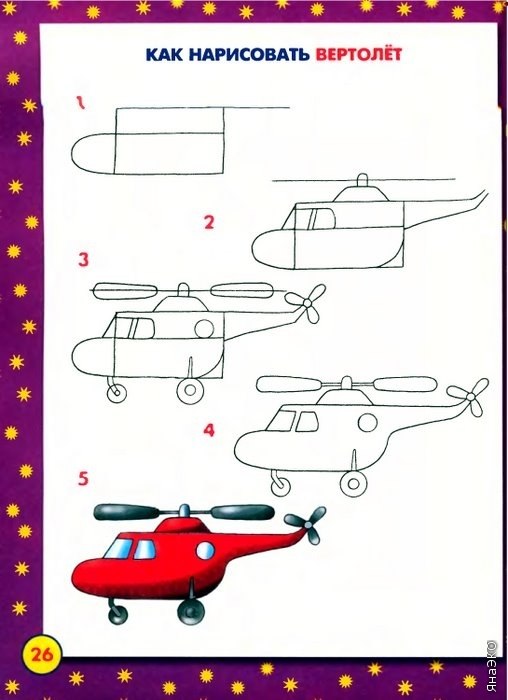 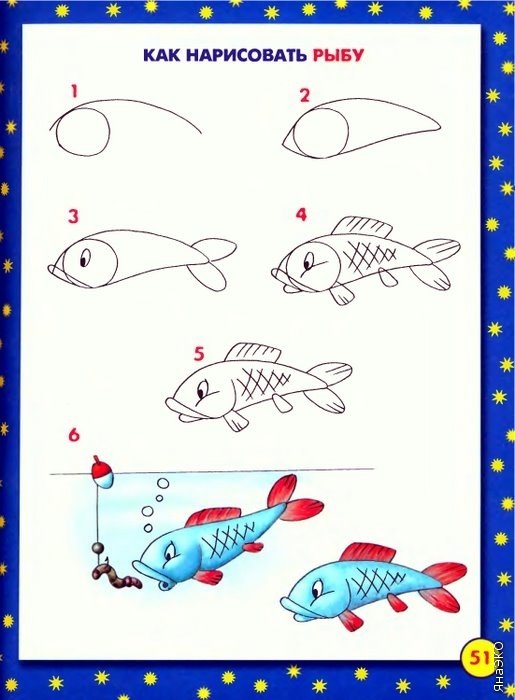 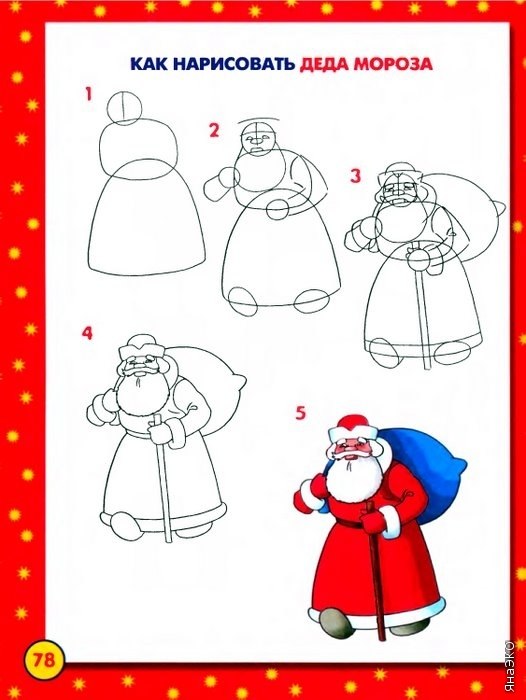 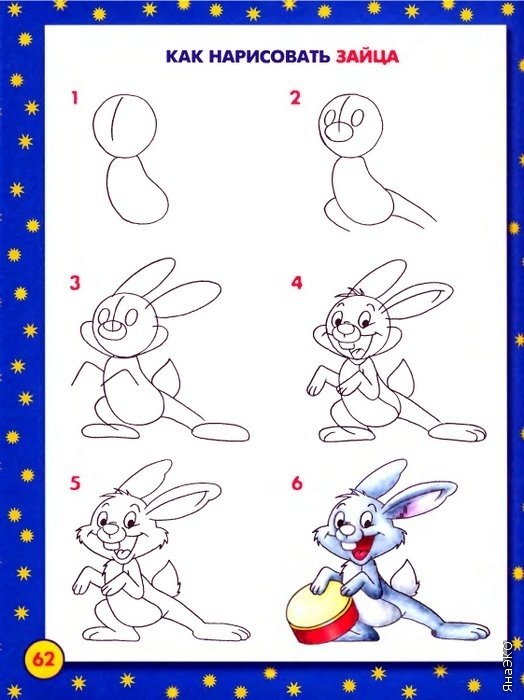 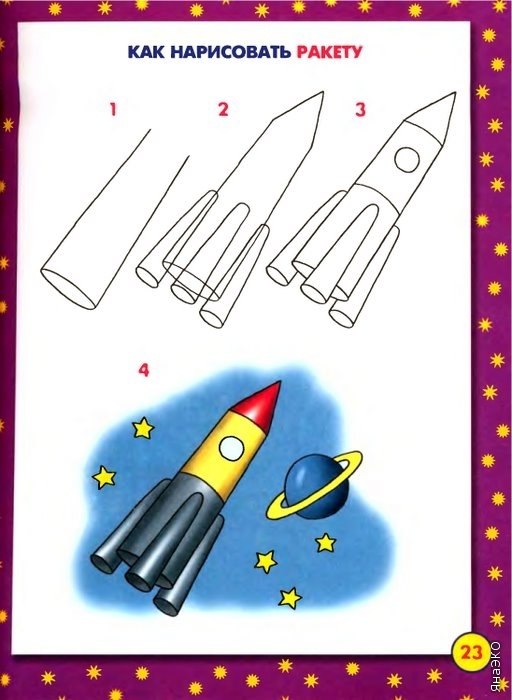 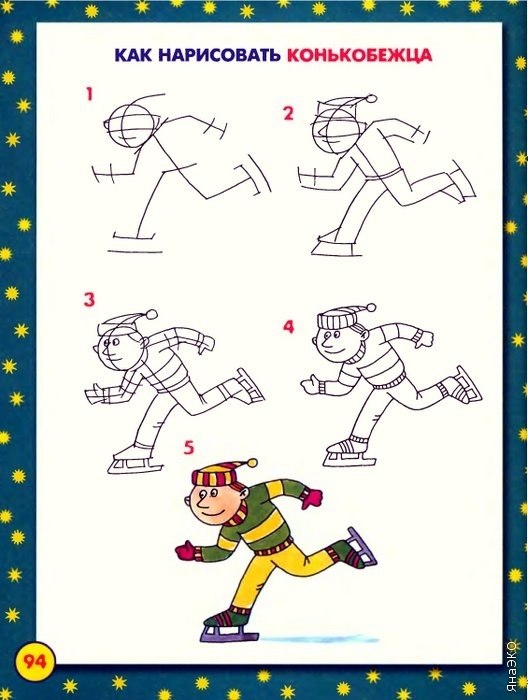 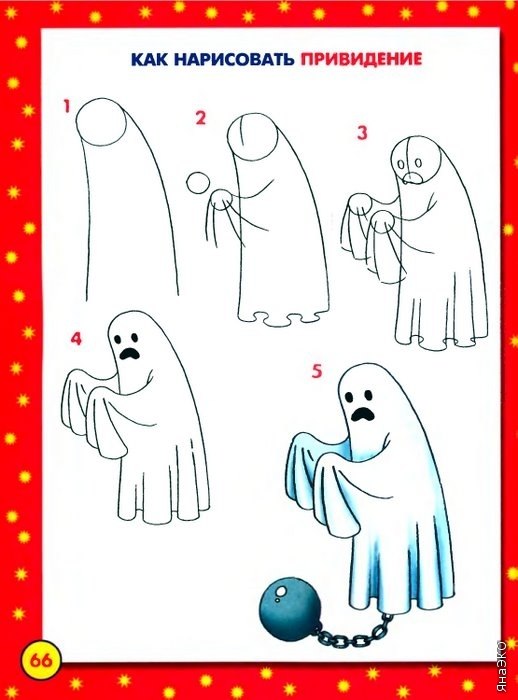 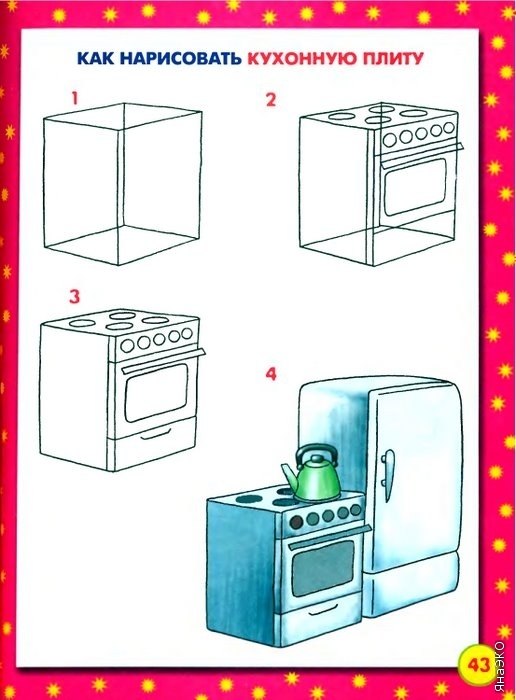 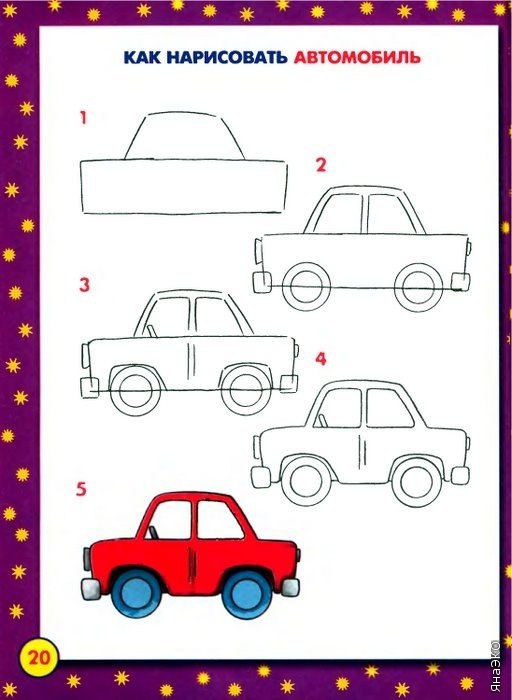 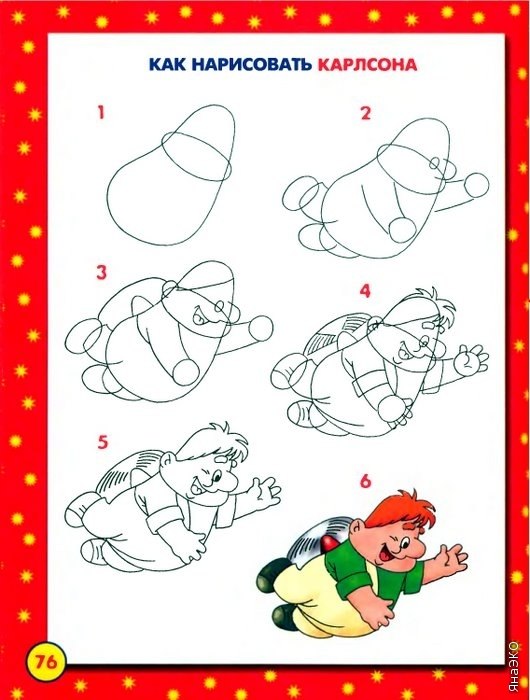 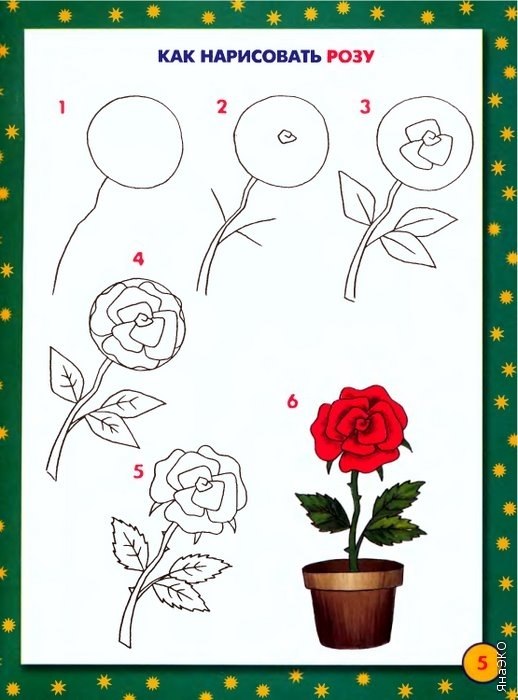 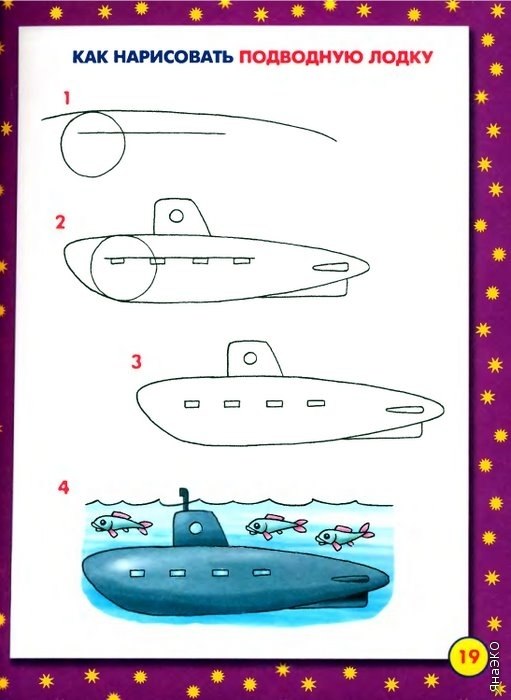 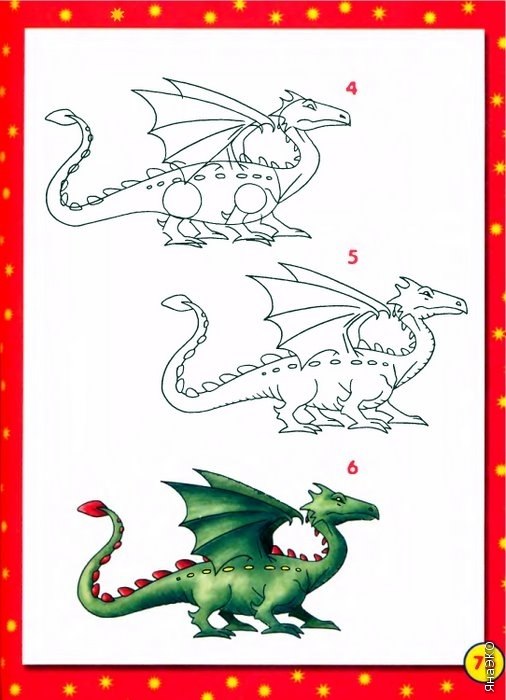 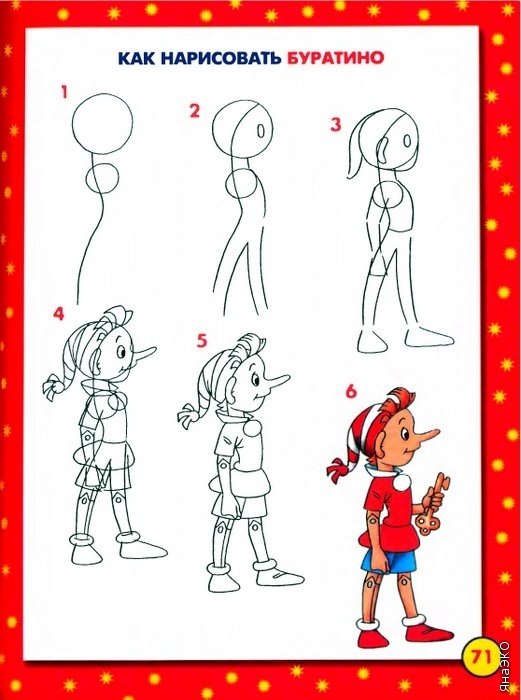 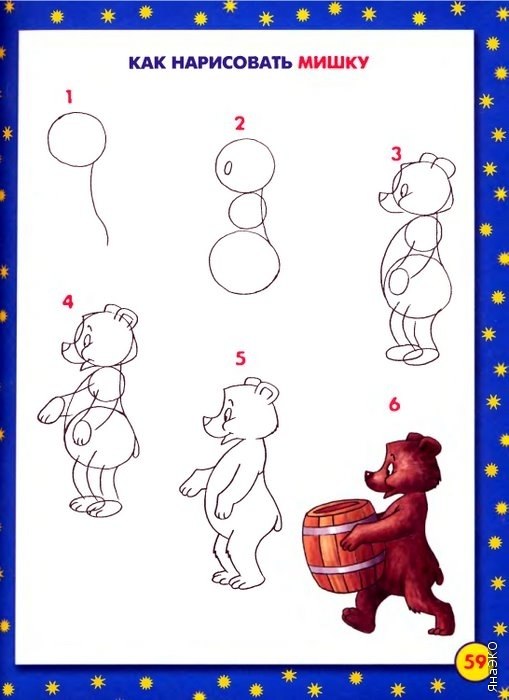 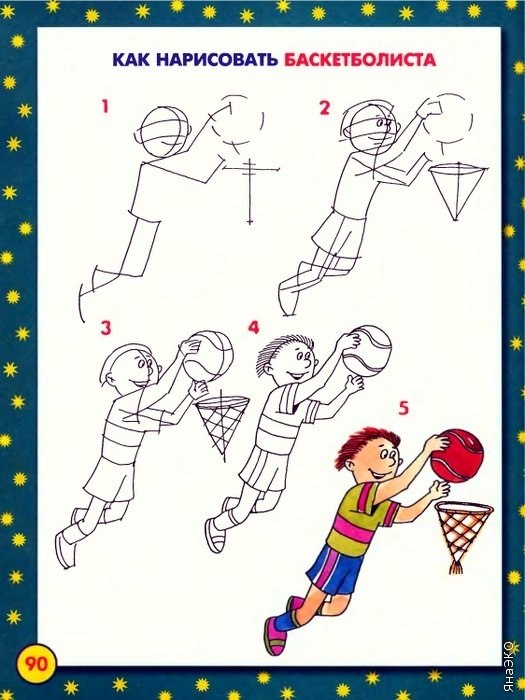 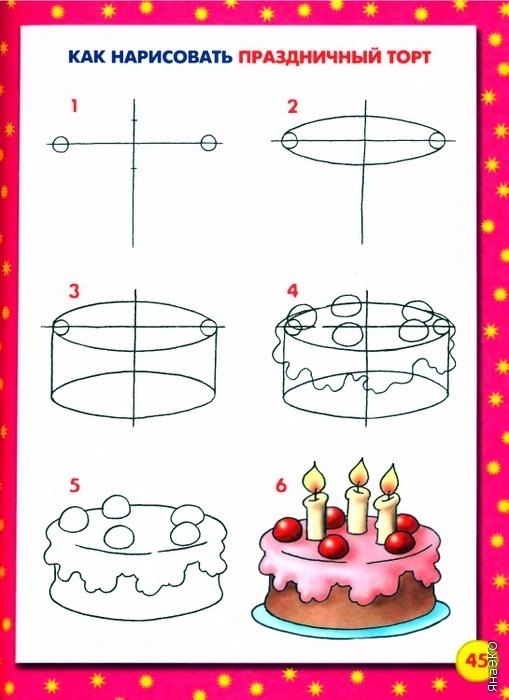 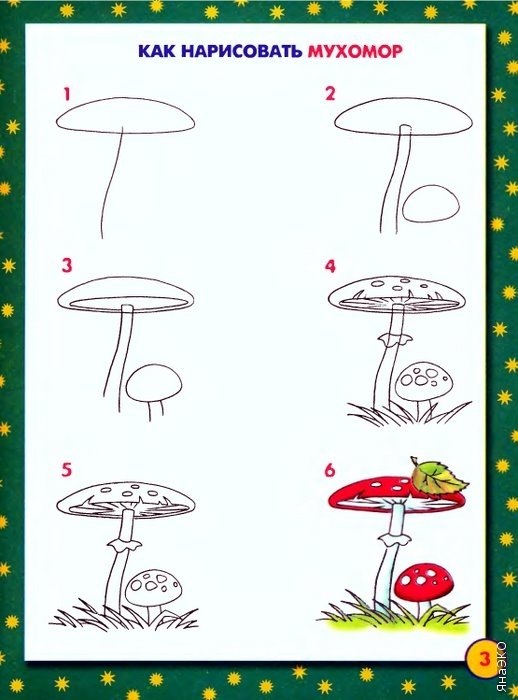 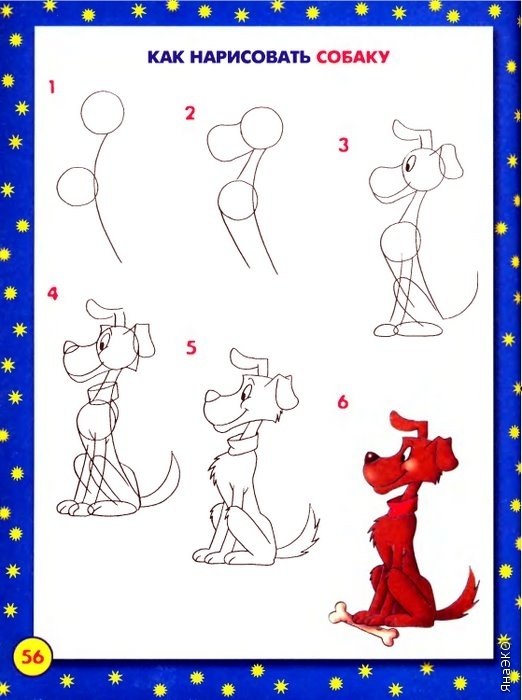 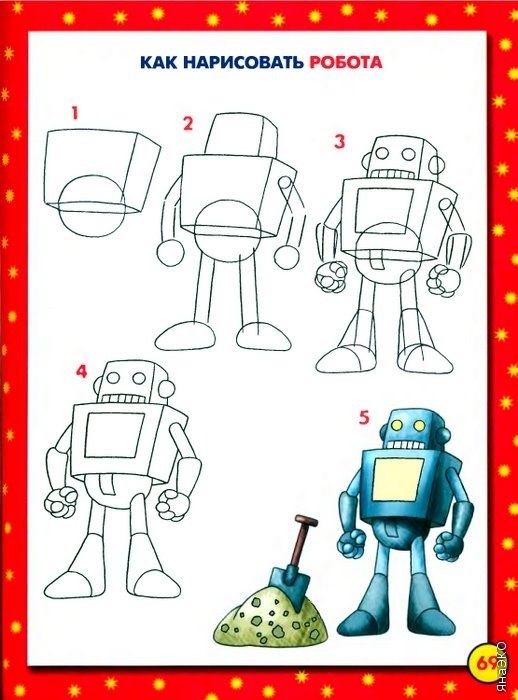 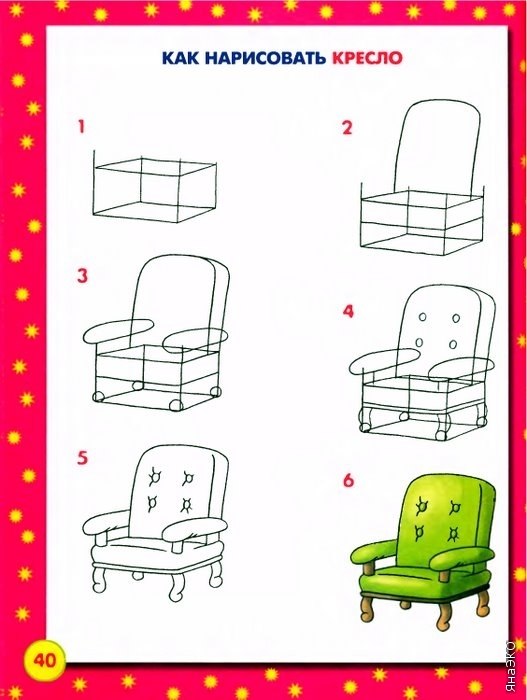 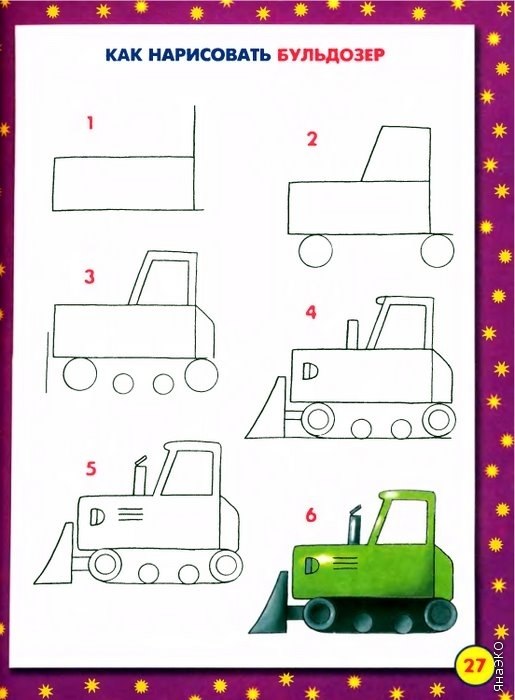 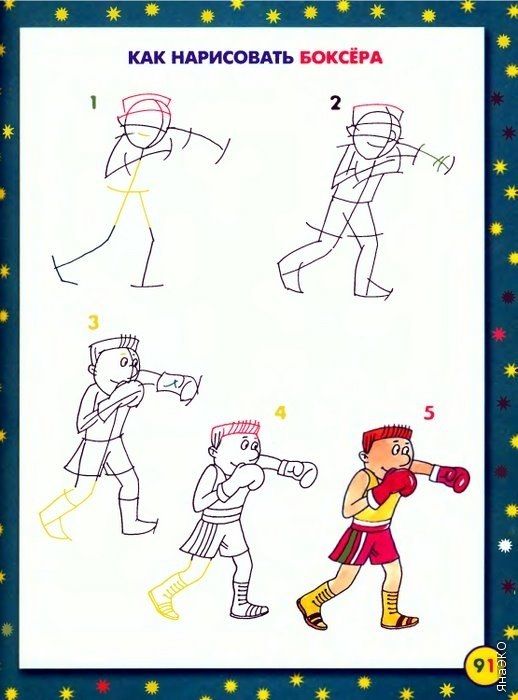 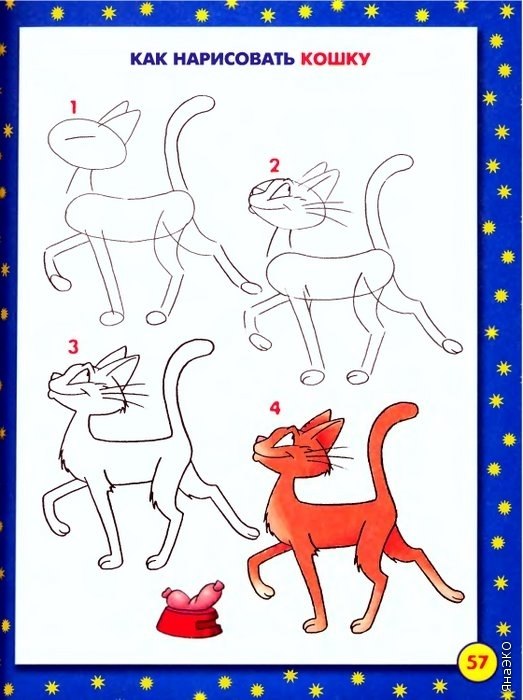 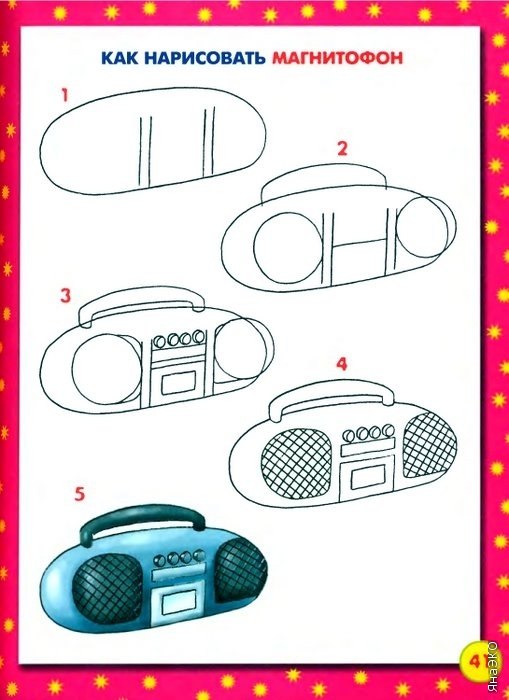 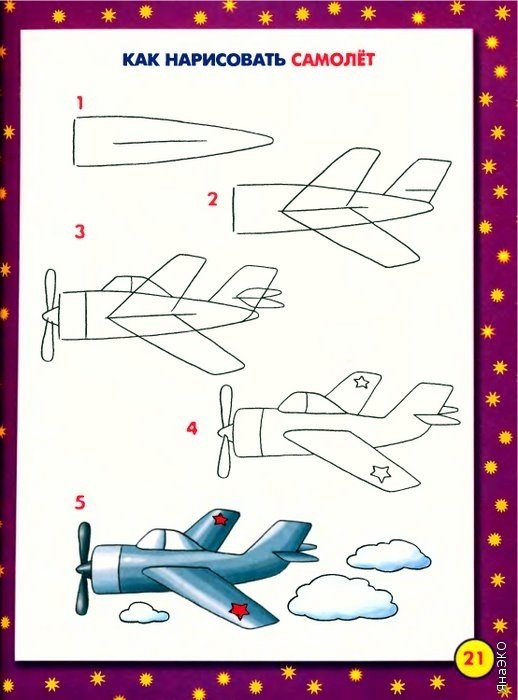 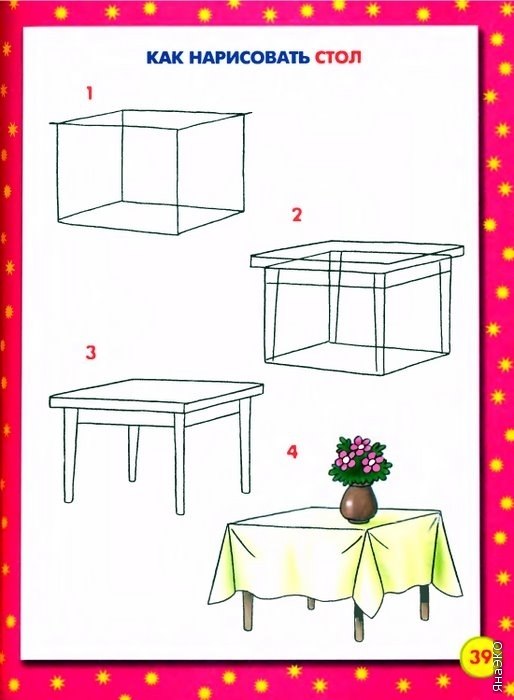 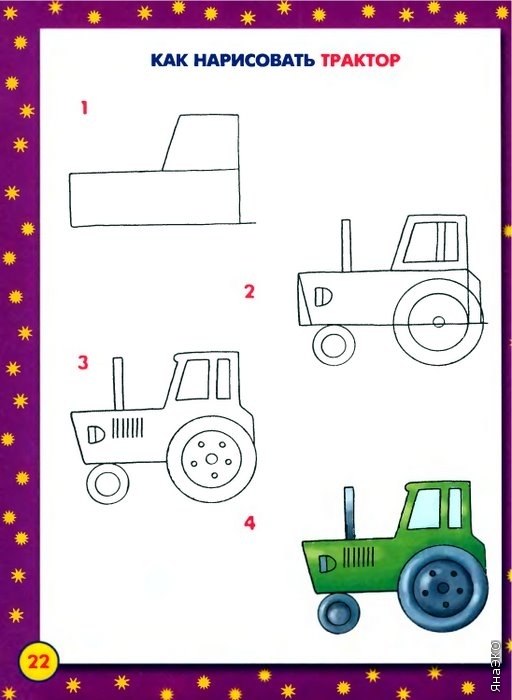 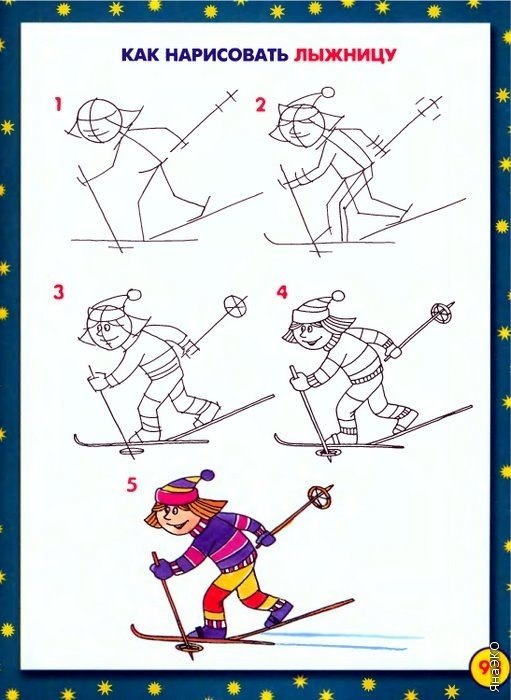 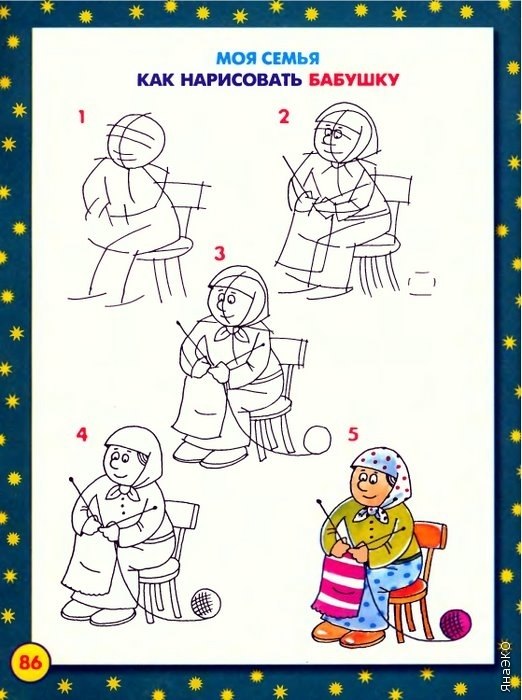 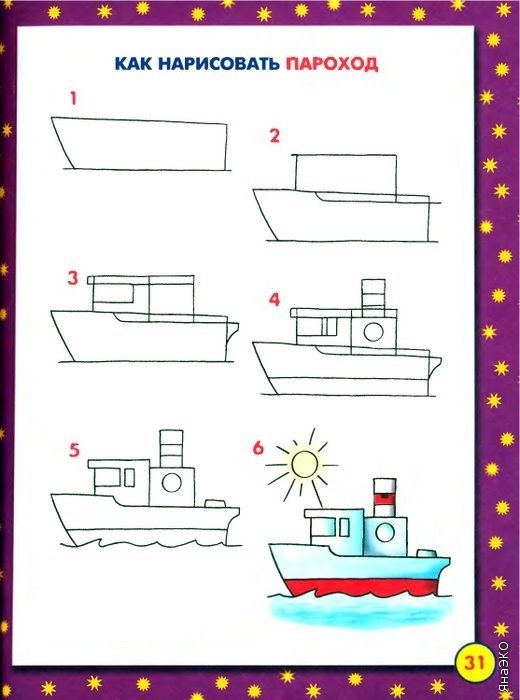 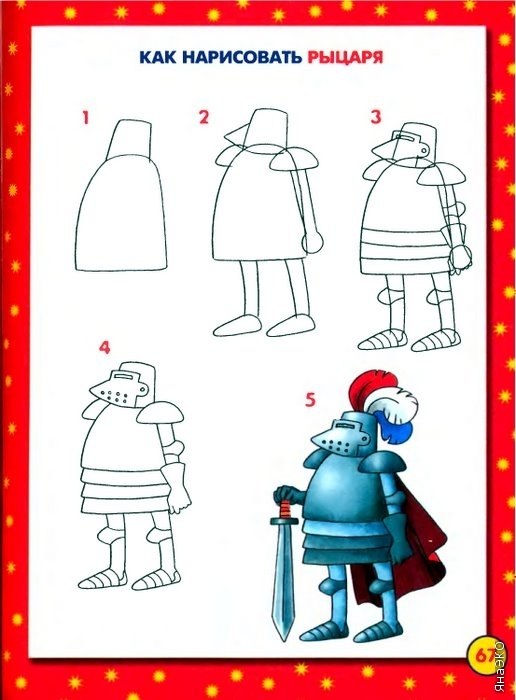 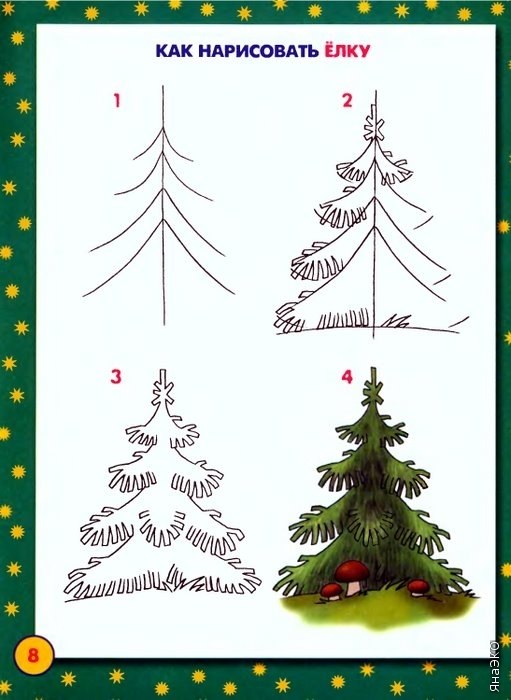 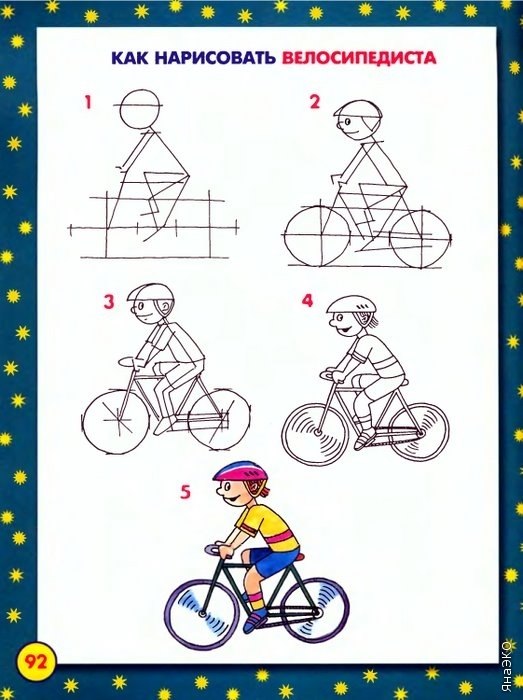 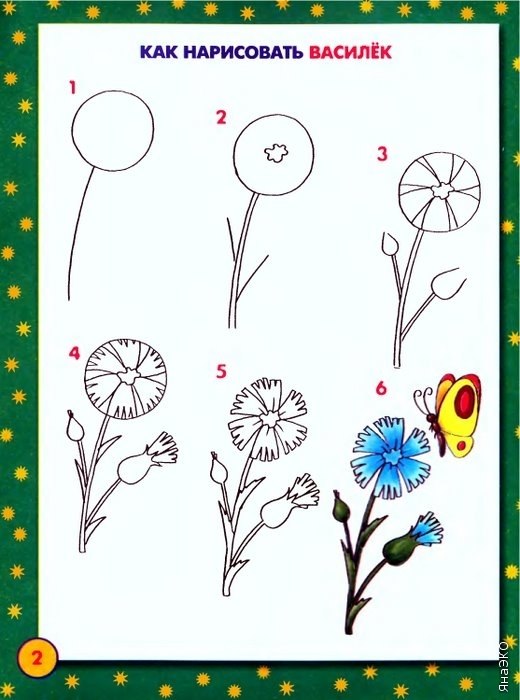 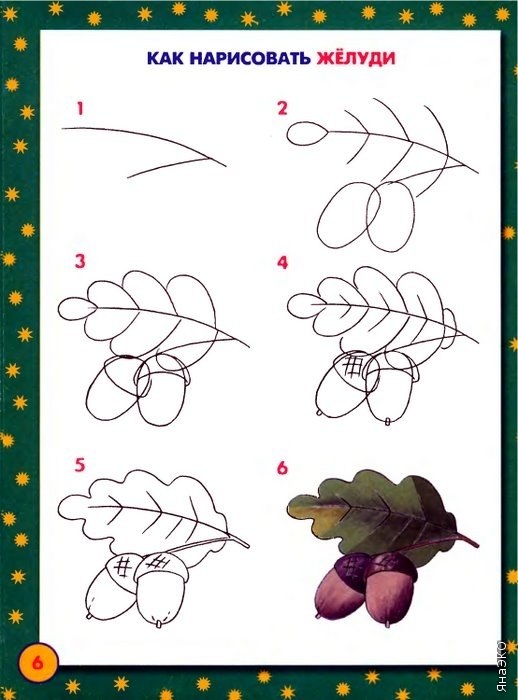 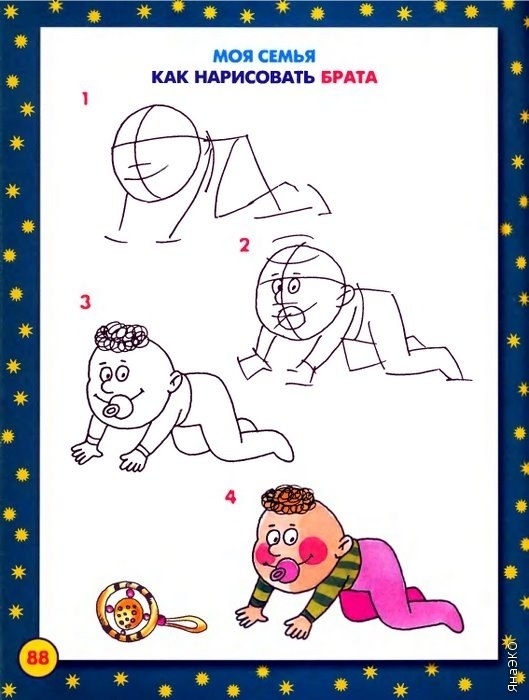 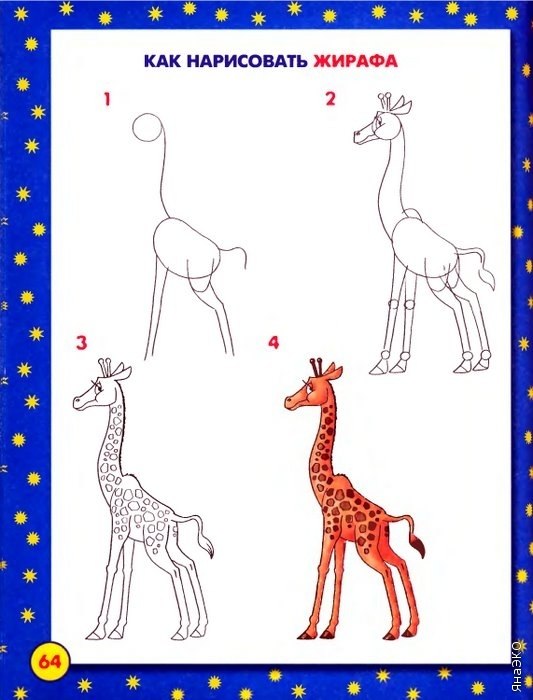 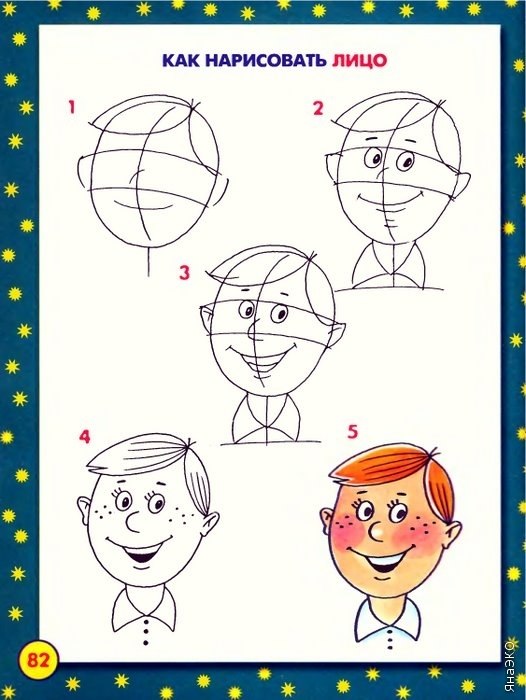 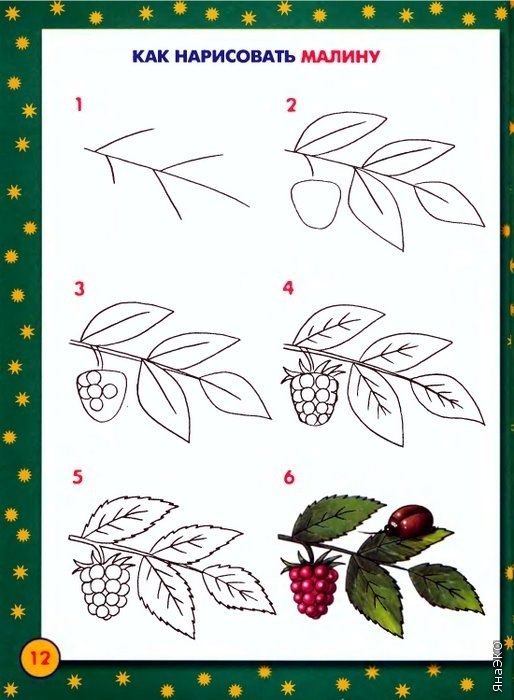 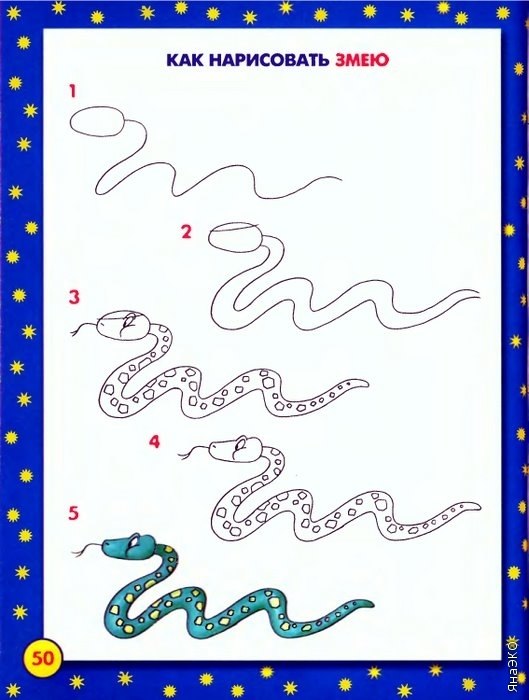 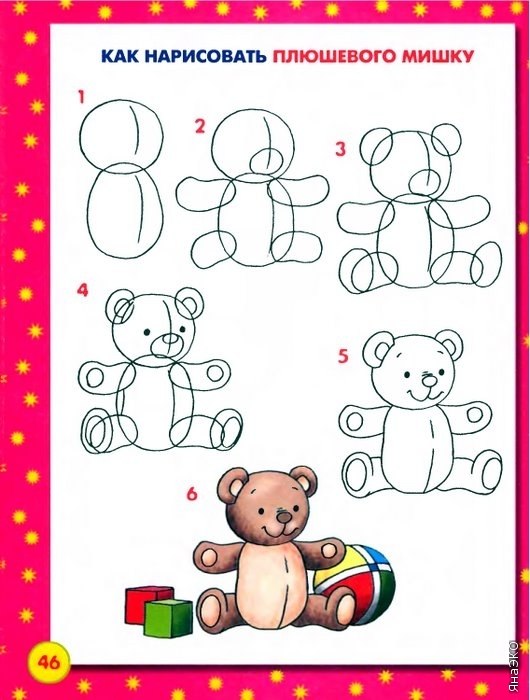 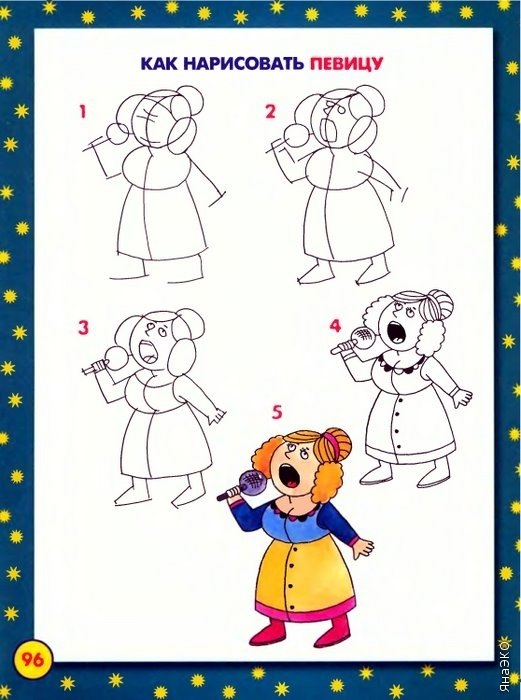 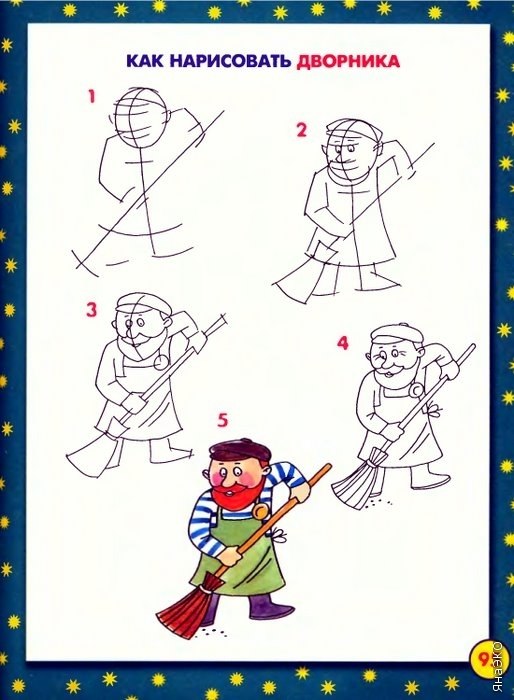 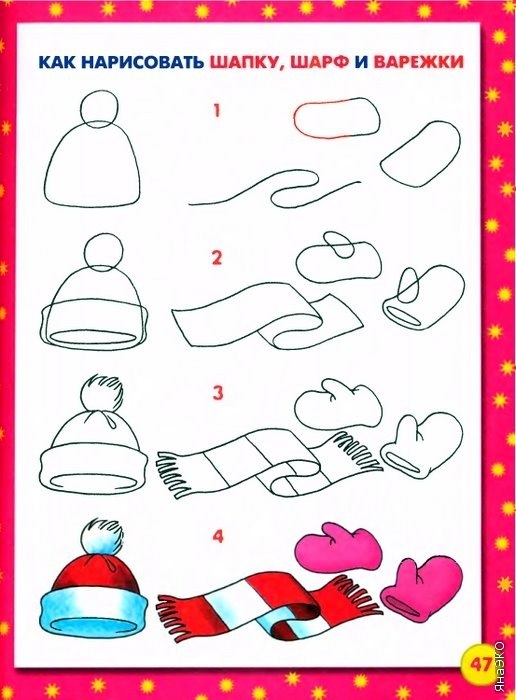 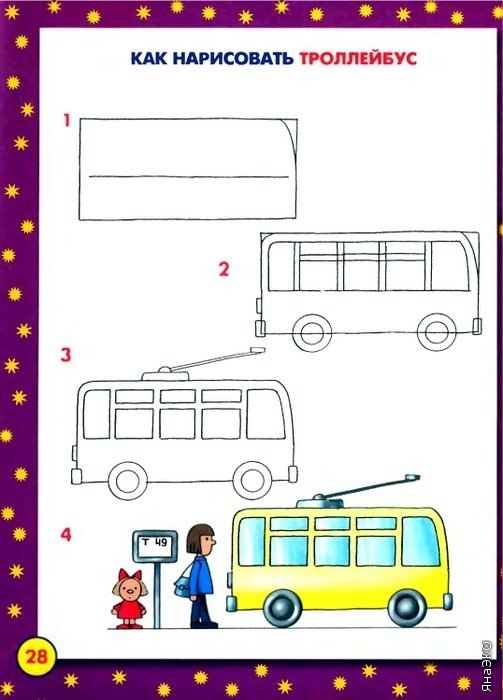 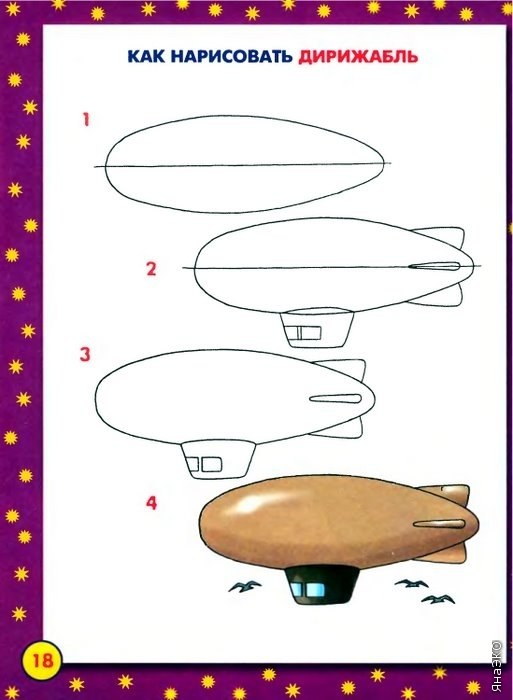 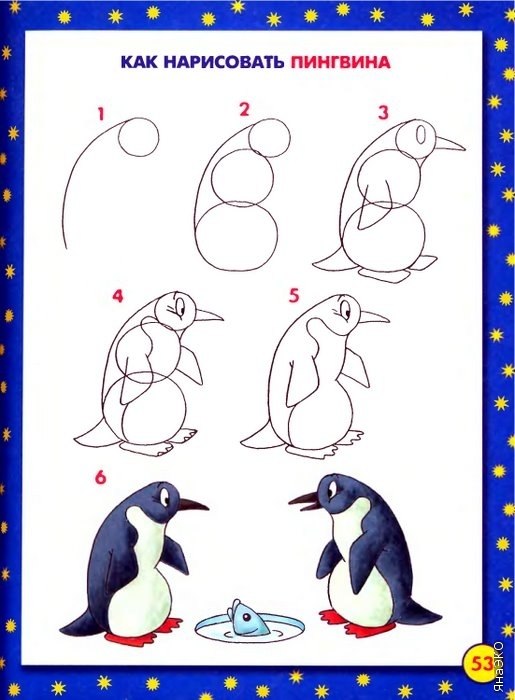 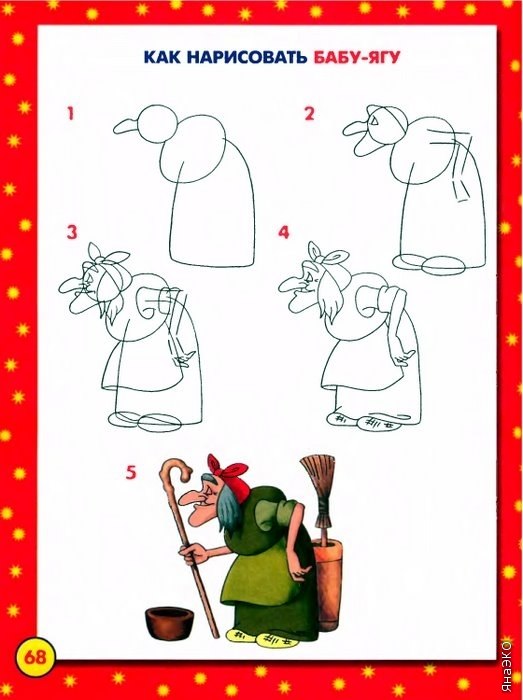 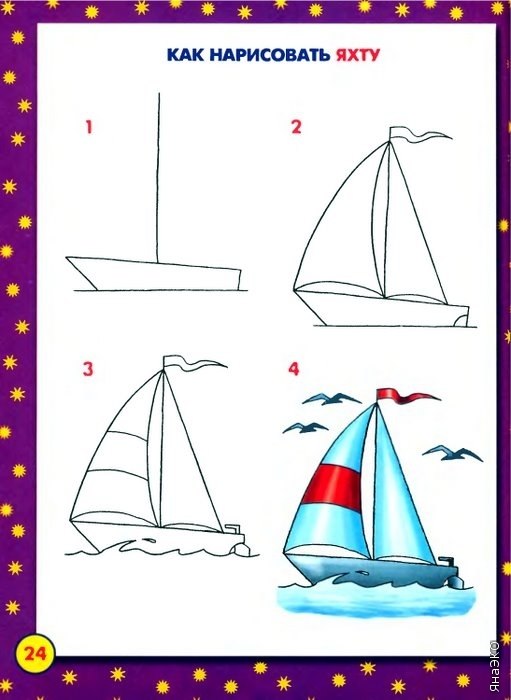 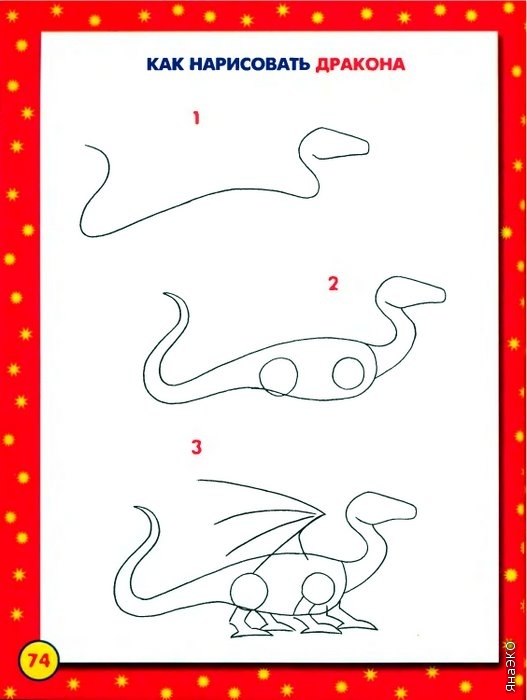 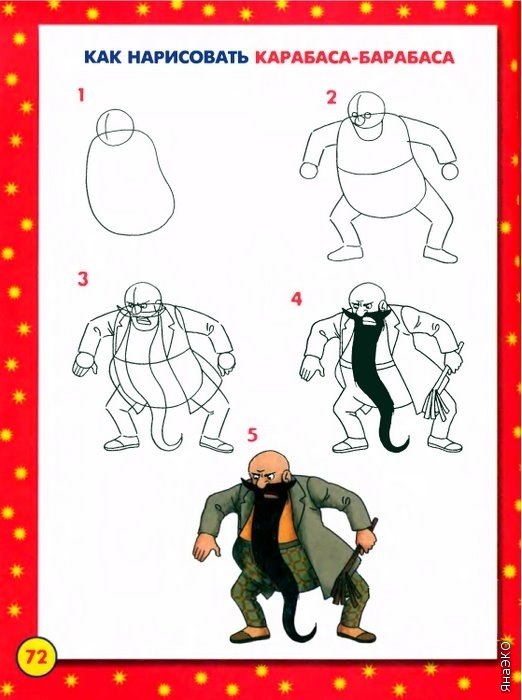 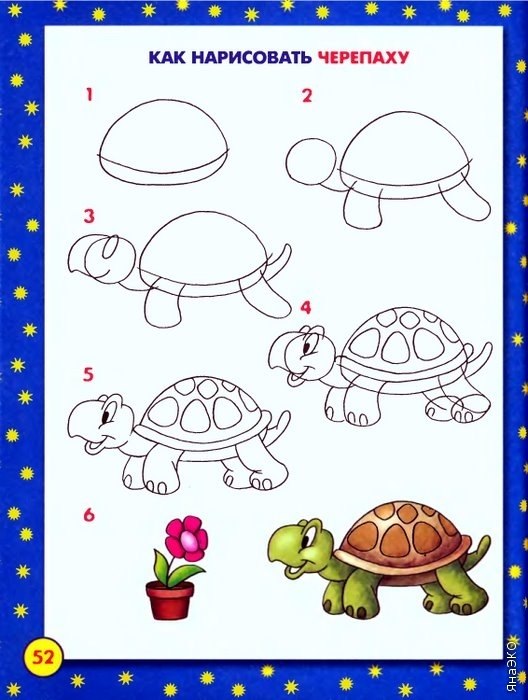 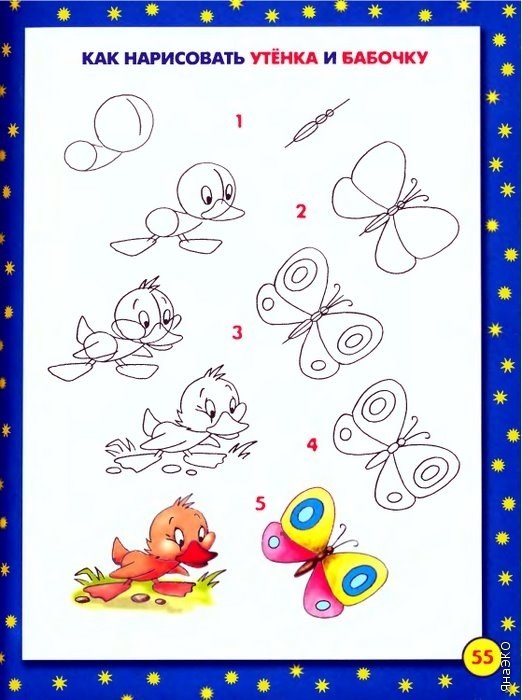 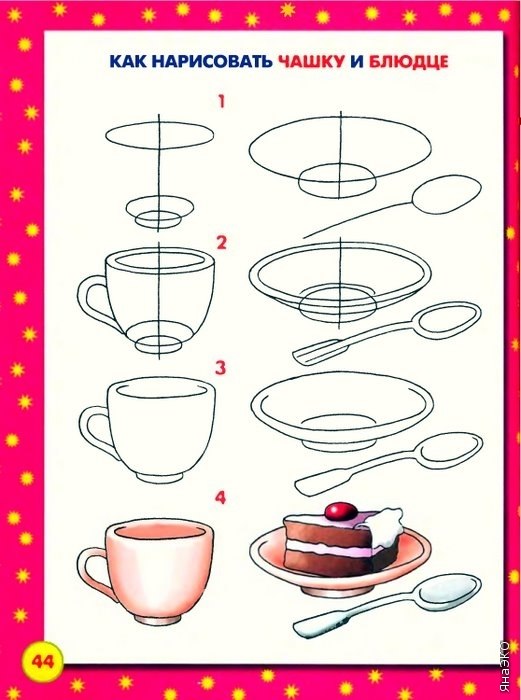 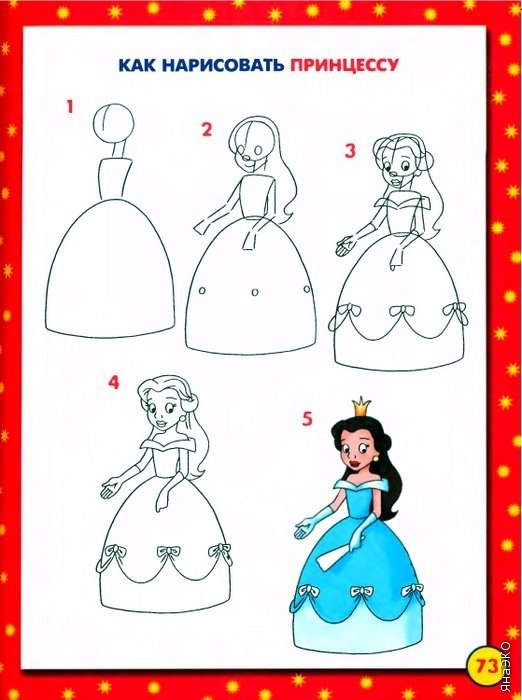 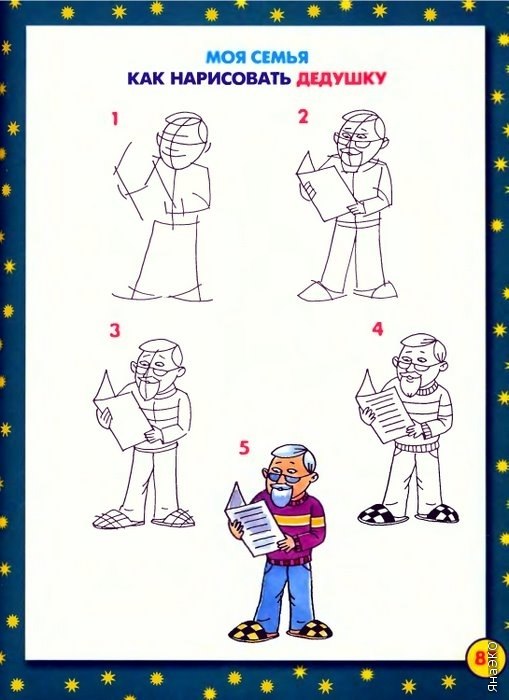 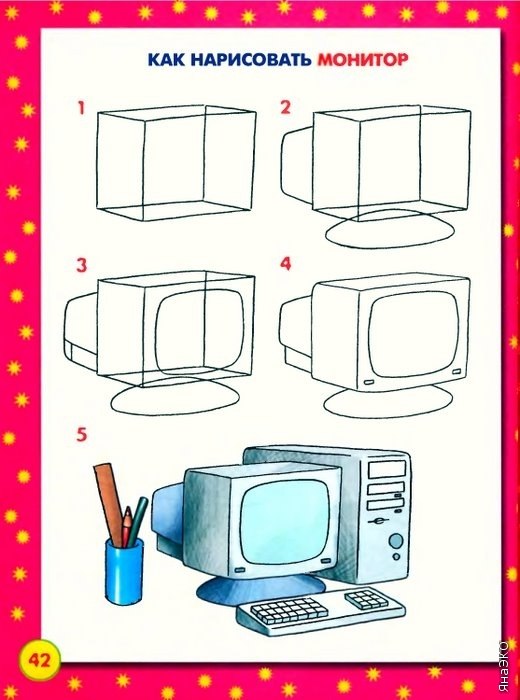 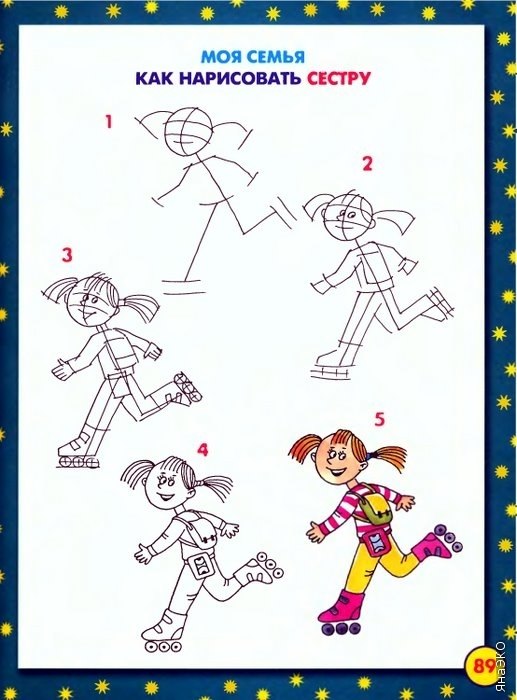 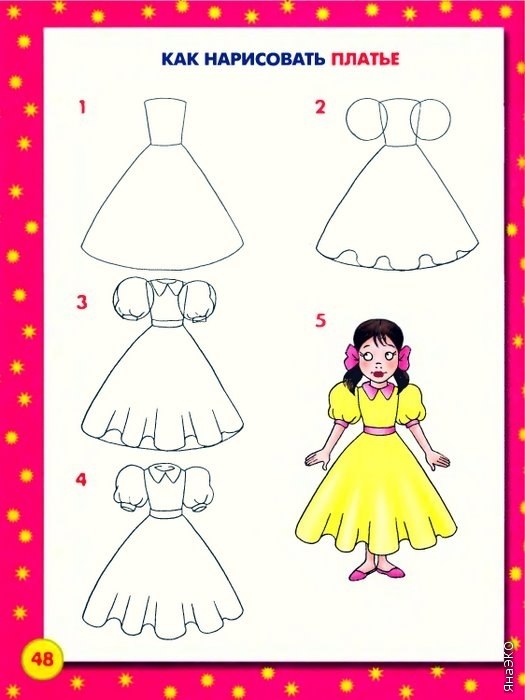 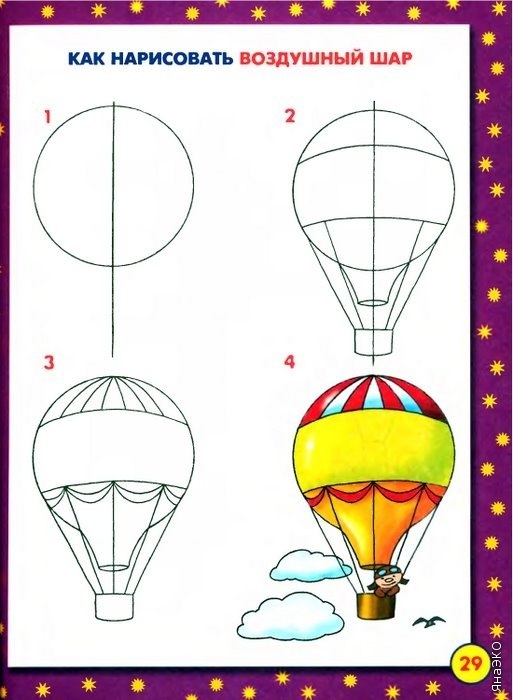 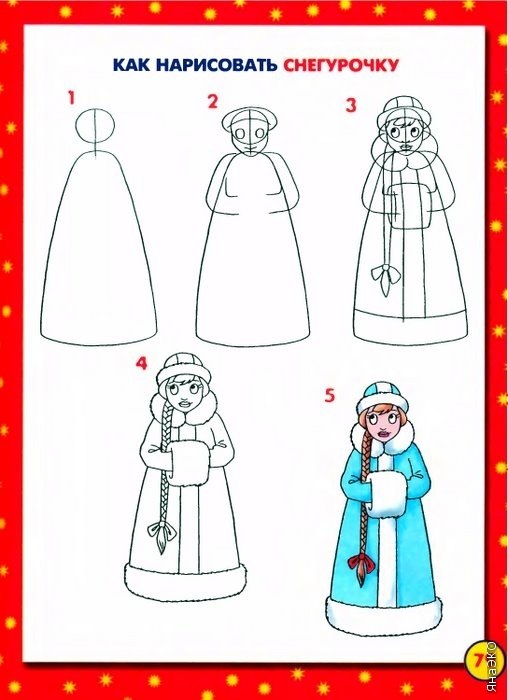 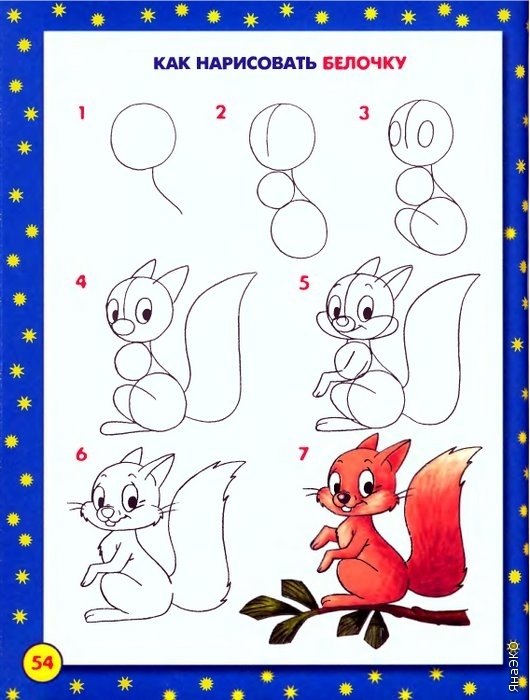 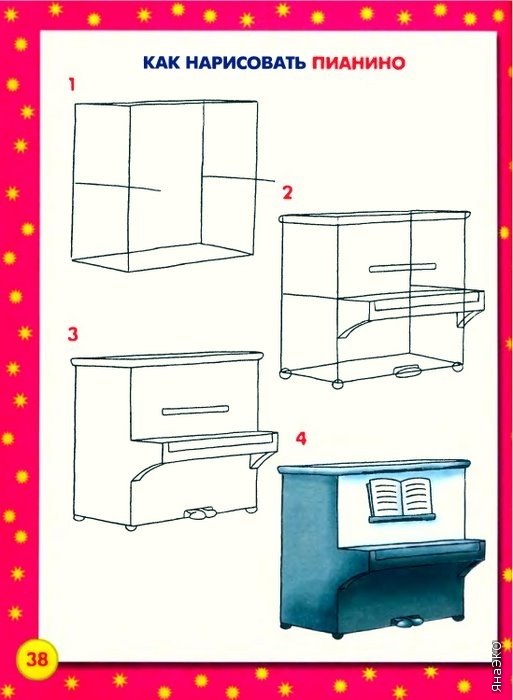 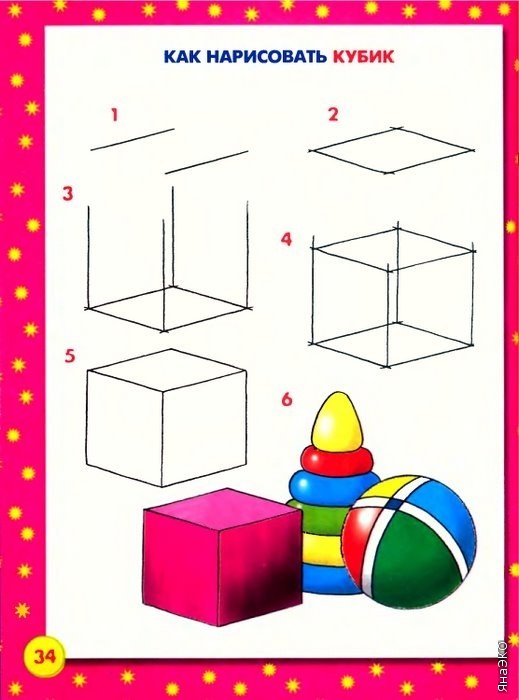 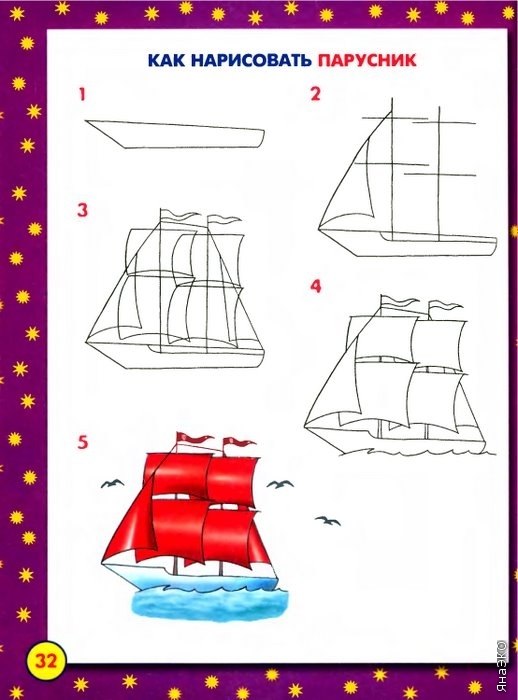 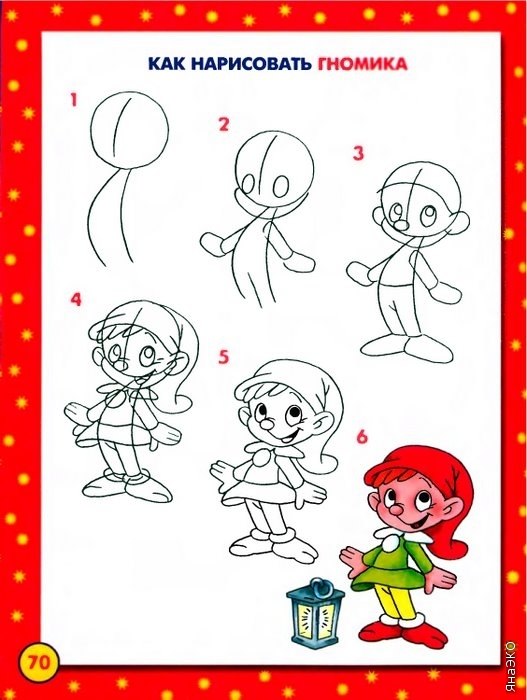 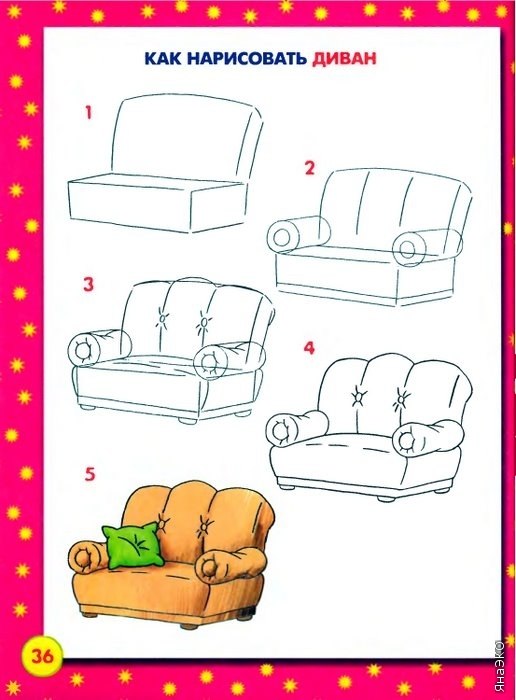 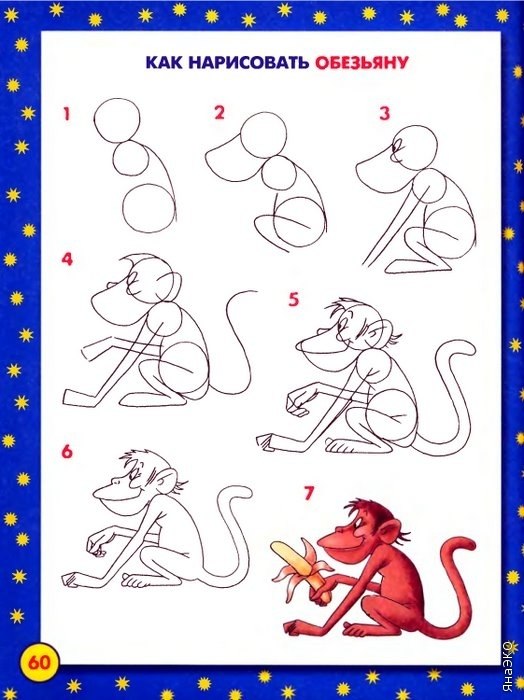 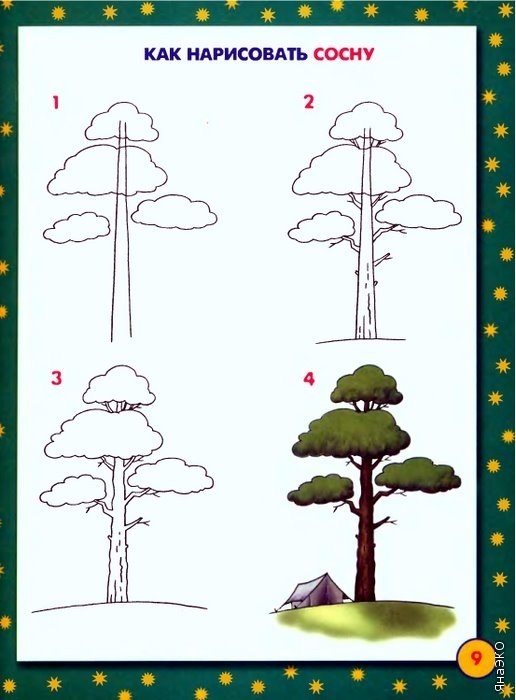 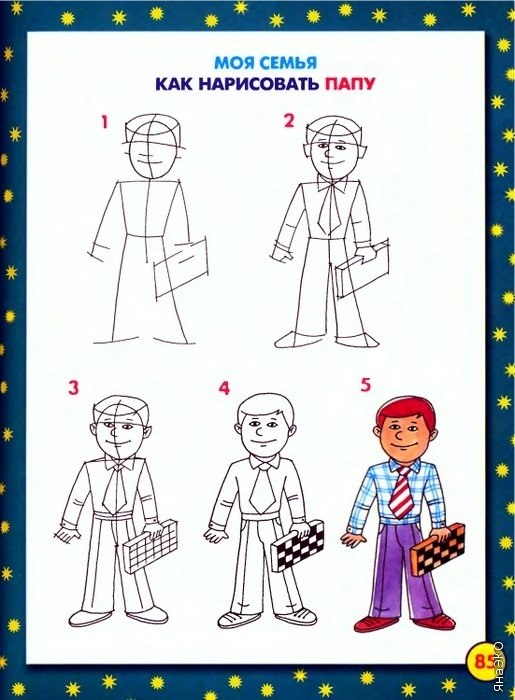 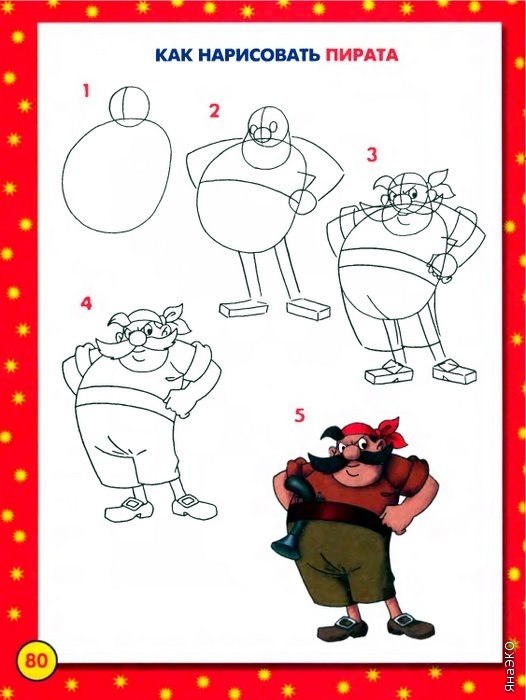 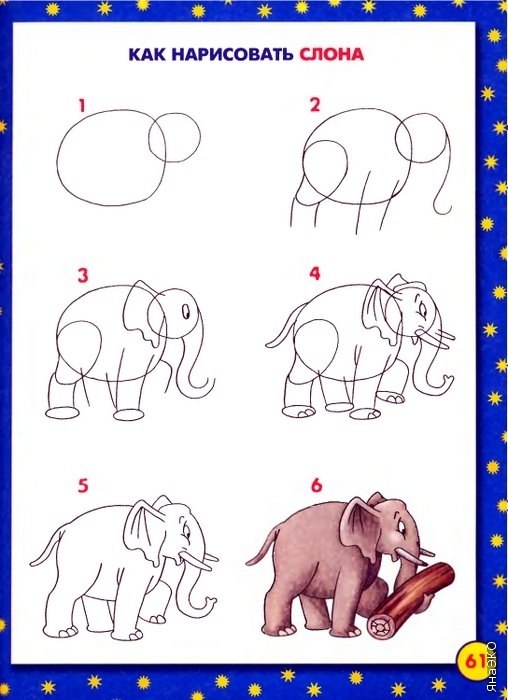 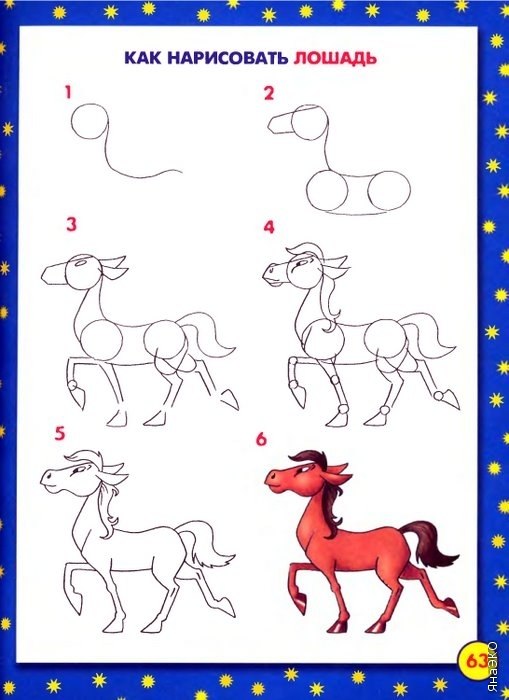 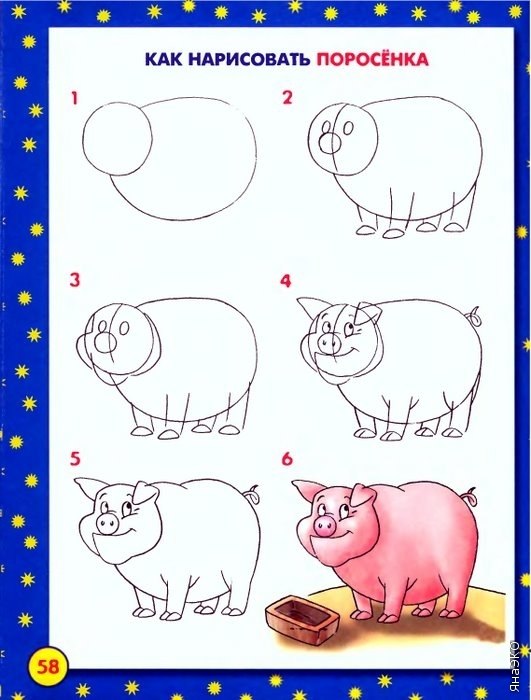 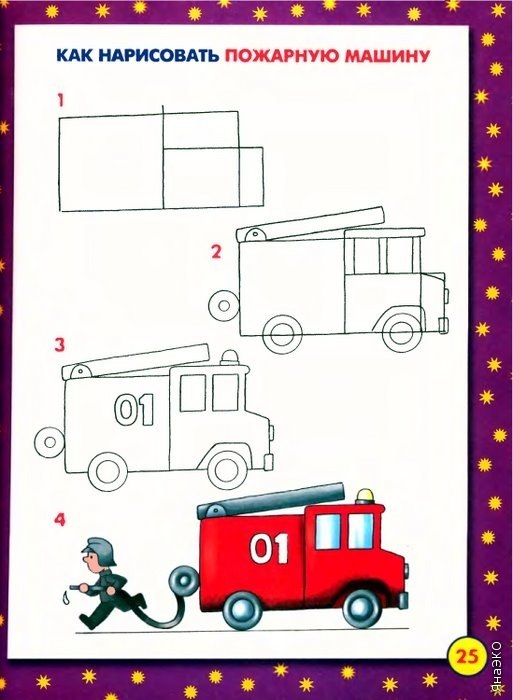 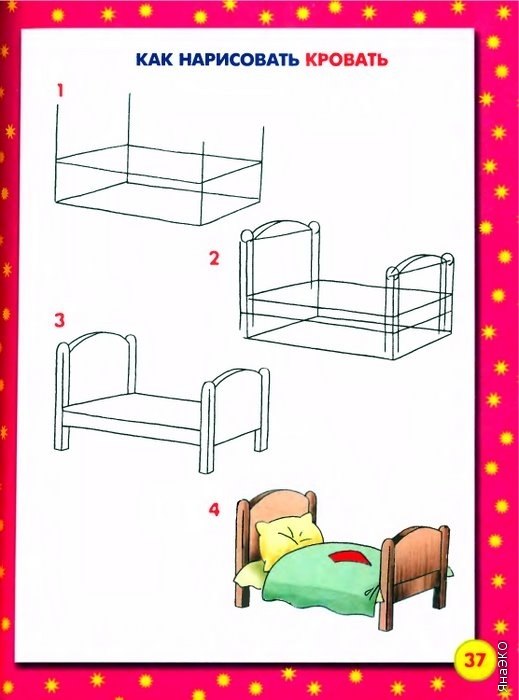 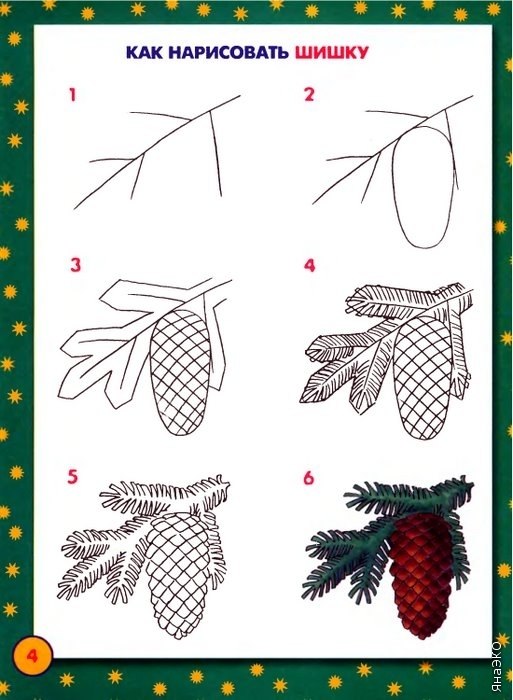 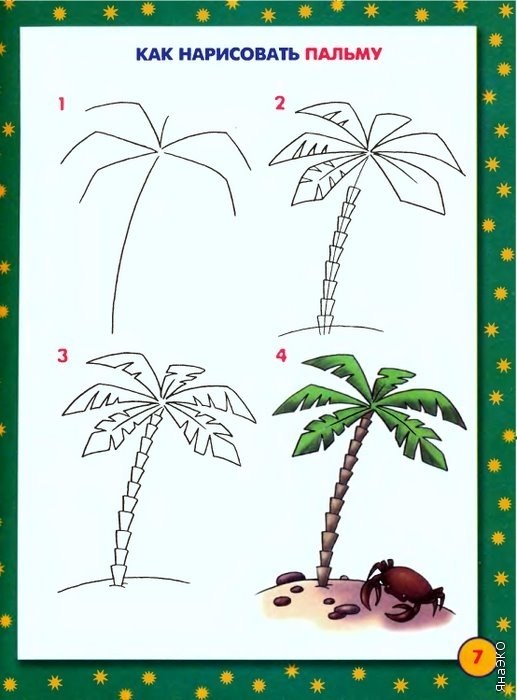 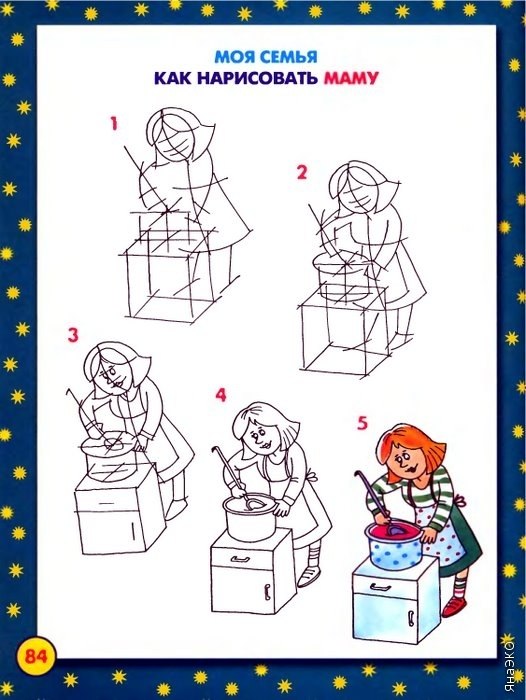 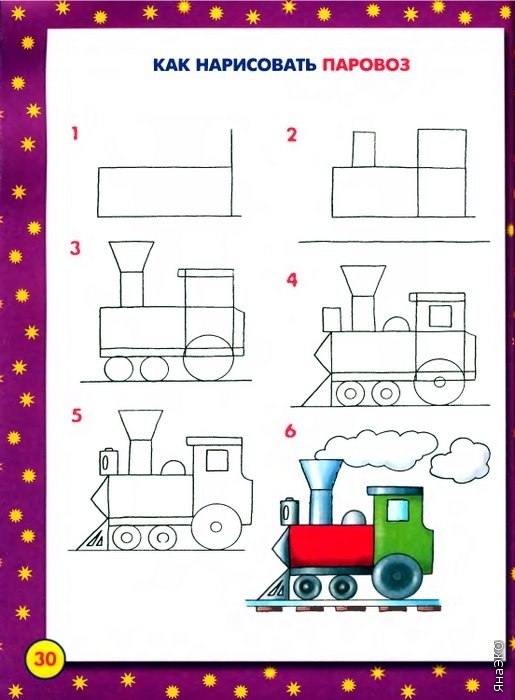 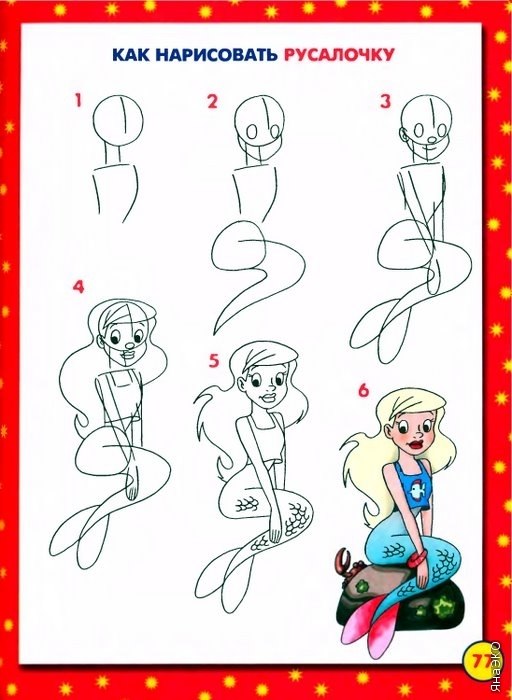 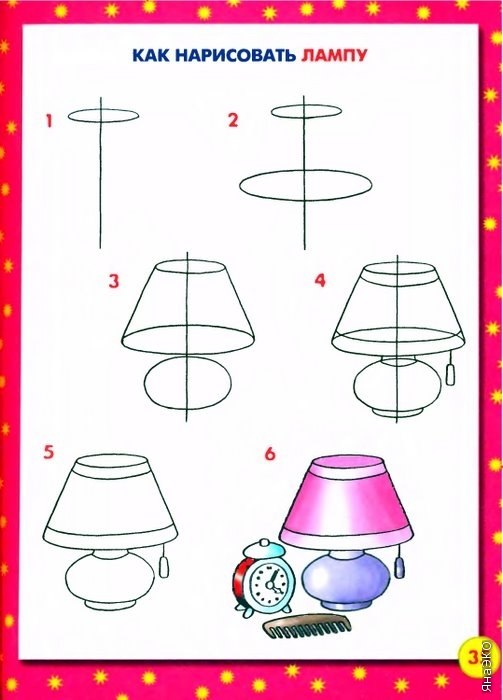 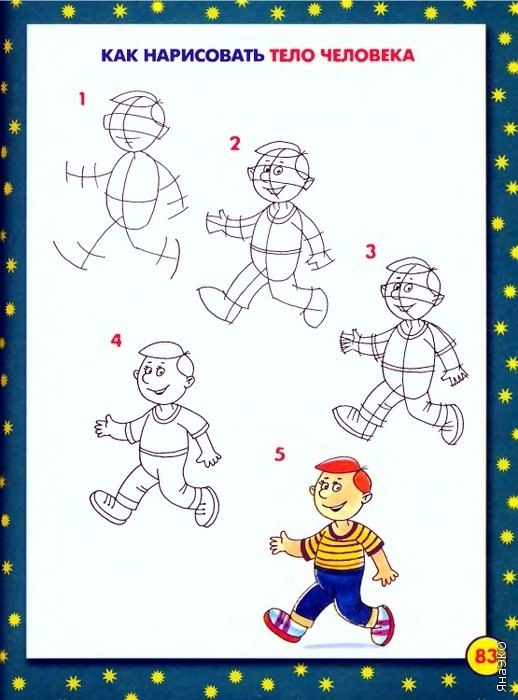 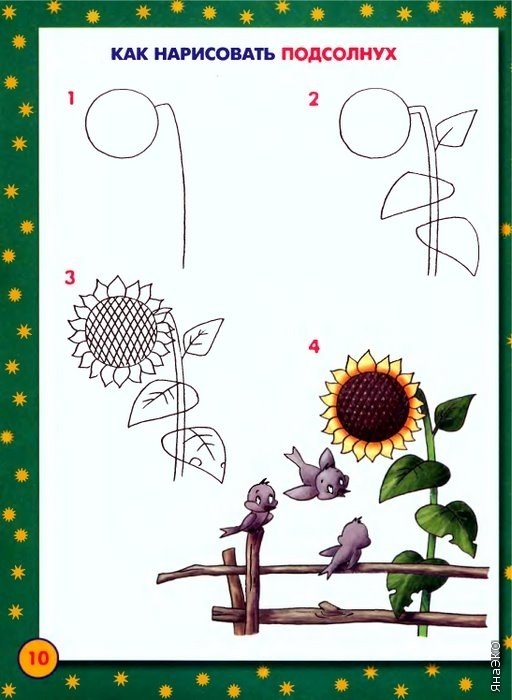 